11.05.2021 r.klasa – II tl, nauczyciel – Arkadiusz Załęski,  przedmiot – magazyny przyprodukcyjne, temat – Metody optymalizacji  zapasów w produkcji – elastyczny  system zaopatrywaniaDrodzy uczniowie! Proszę zapoznać się z zamieszczoną poniżej notatką. Proszę przepisać notatkę do zeszytu (ewentualnie wydrukować i wkleić). W razie wątpliwości, niejasności, ewentualnych pytań proszę kontaktować się ze mną za pomocą skrzynki e-mail: minorsam@interia.pl.                                                                      Pozdrawiam i życzę owocnej pracy. Arkadiusz Załęski.      Kupowanie surowców, materiałów i  półfabrykatów wykorzystywanych w  produkcji powinno być dokładnie zsynchronizowane z  procesem produkcyjnym. Kupowanie ich                  na zapas pociąga za sobą dodatkowe koszty i jest organizacyjnie nieuzasadnione. Zauważył to już na początku XX w. Henry Ford, twórca amerykańskiego przemysłu samochodowego. Elastyczny system zaopatrywania (ang. just-in-time – dokładnie na czas) oraz zarządzania przepływami materiałów, surowców i półfabrykatów wykorzystywanych w procesie produkcyjnym stosowany jest w celu usprawnienia procesu wytwarzania oraz z myślą                    o redukcji poziomu zapasów w całym procesie produkcyjno – magazynowym i związanych z nim kosztów. Kolejną partię surowców do produkcji zamawia się wtedy, kiedy osiągnie się minimum magazynowe. Dzięki temu minimalizuje się przestrzeń magazynową, a co za tym idzie – również koszty magazynowania. Wadą systemu just-in-time (JiT) jest to, że poziom minimum magazynowego jest determinowany przez historię zapotrzebowania. PrzykładSystem JiT polega na automatycznym przekazywaniu do producenta sygnału o sytuacji krytycznej w  przedsiębiorstwie (rys. poniżej).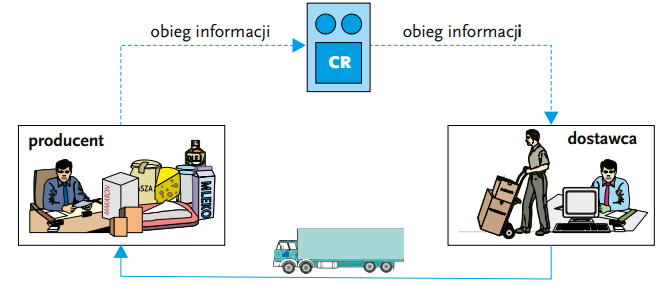 Sytuacja krytyczna ma miejsce wówczas, gdy liczba materiałów, surowców czy półfabrykatów wykorzystywanych do produkcji zbliża się do granicy zapasów obowiązkowych. Centralnym elementem tego systemu jest zainstalowany w  przedsiębiorstwie serwer główny z  bazą danych, który zawiera m.in. informację o ilości materiałów użytych do produkcji.                         Gdy materiały są wydawane z magazynu do produkcji, magazynier lub urządzenie systemowe (skaner) odczytuje dane towaru na kodzie paskowym. Jest to jednocześnie sygnał dla rejestru centralnego o zmniejszaniu się zapasów. Kiedy liczba produktów w zapasie osiągnie pewną graniczną wartość, system wysyła do producenta sygnał, oznaczający zapotrzebowanie na nową dostawę. Producent dostarcza zamówiony w ten sposób towar odbiorcy, który skanuje jego kod paskowy, żeby wprowadzić dane o otrzymanym produkcie do centralnego rejestru (CR).       Coraz więcej przedsiębiorstw przemysłowych zaczyna stosować system dostaw JiT, dzięki czemu ogranicza ilość materiałów czy liczbę elementów produkcyjnych, które nie będą użyte w najbliższych godzinach lub dniach. Ścisła terminowość dostaw staje się coraz ważniejszym kryterium zakupu, a  w  niektórych przypadkach bywa warunkiem koniecznym zawarcia transakcji. JiT jest systemem umożliwiającym utrzymanie zapasów na niskim poziomie dzięki szybkim, punktualnym dostawom. Docierają one do dostawców „dokładnie na czas”, czyli wtedy, kiedy są potrzebne. System JiT jest powszechnie wykorzystywany przede wszystkim jako: narzędzie służące do eliminowania zbędnych zapasów i ograniczania marnotrawstwa; metoda obniżania kosztów, zwiększania przepływów materiałowych i zysku; instrument do prowadzenia skutecznej walki konkurencyjnej na coraz bardziej wymagającym rynku klienta.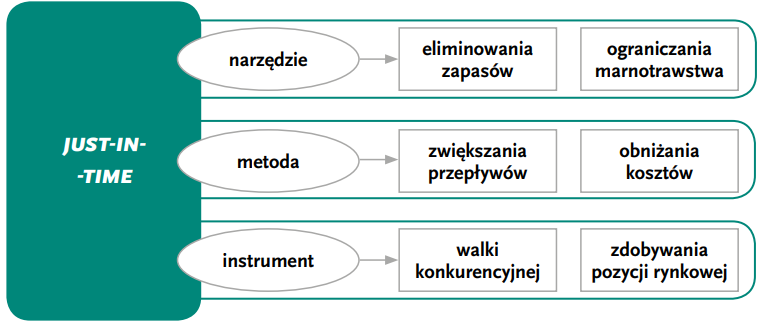 